Shakespear’s MacbethPowers of the witches as depicted in I,1 & I,3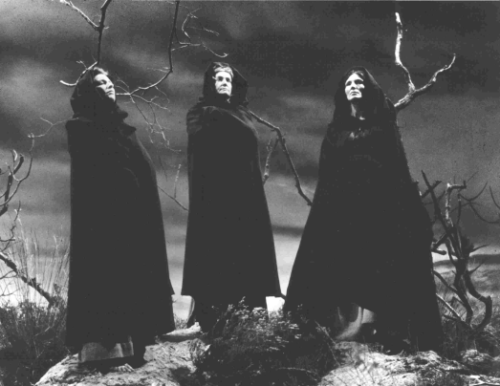 Task 1Right or wrong? Find evidence in the text!Witches…… may take the shape of an animal without tails.Proof in the text: ____________________________________________________________________… can fly.Proof in the text: ____________________________________________________________________… command wind and sea.Proof in the text: ____________________________________________________________________… can put a spell on people.Proof in the text: ____________________________________________________________________… can sail the sea in sieves.Proof in the text: ____________________________________________________________________… can raise storms.Proof in the text: ____________________________________________________________________… can kill farm animals by inflecting them.Proof in the text: ____________________________________________________________________… can kill kings.Proof in the text: ____________________________________________________________________… harass soldiers.Proof in the text: ____________________________________________________________________… vanish and appear as they please.Proof in the text: ____________________________________________________________________… need not eat or drink.Proof in the text: ____________________________________________________________________… can deflect ships from their course.Proof in the text: ____________________________________________________________________… are able to make prophecies.Proof in the text: ____________________________________________________________________Task 2Characterize the witches by using moral values!________________________________________________________________________________________________________________________________________________________________________________________________________________________________________________________________________________________________________________________________________________________________________________________________________________________________________________________________________________________________________________________________________________________________________________________________________________________________________________________________________________Task 3How is their character reflected by their outward appearance?________________________________________________________________________________________________________________________________________________________________________________________________________________________________________________________________________________________________________________________________________________________________________________________________________________________________________________________________________________________________________________________________________________________________________________________________________________________________________________________________________________Task 4What is their function in I, 1 and in I, 3?________________________________________________________________________________________________________________________________________________________________________________________________________________________________________________________________________________________________________________________________________________________________________________________________________________________________________________________________________________________________________________________________________________________________________________________________________________________________________________________________________________Have fun!